OSU-III-401-246/2015					  Lublin,         marca 2015 r.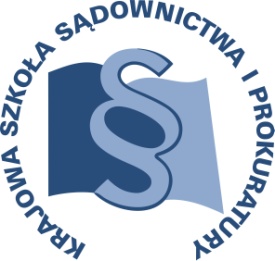 U3/J/15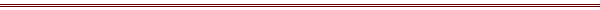 P R O G R A MSZKOLENIA DLA URZĘDNIKÓW SĄDOWYCHZ OBSZARU APELACJI WARSZAWSKIEJTEMAT SZKOLENIA:„Szkolenie dla urzędników sądowych w zakresie sposobu postępowania z dowodami rzeczowymi i archiwizacji”DATA I MIEJSCE:08 grudnia 2015 r.		Sąd Okręgowy w WarszawieAl. Solidarności 12700-898 WarszawaSala konferencyjna nr 400ORGANIZATOR:Krajowa Szkoła Sądownictwa i ProkuraturyOśrodek Szkolenia Ustawicznego i Współpracy MiędzynarodowejKrakowskie Przedmieście 62, 20 - 076 Lublin  tel. 0 81 440 87 10						fax. 0 81 440 87 11OSOBY ODPOWIEDZIALNE ZE STRONY ORGANIZATORA:merytorycznie:sędzia Adam Czerwińskitel. 81 440 87 10    - organizacyjnie:       sędzia Marek Manowiec       tel. 81 440 87 20       e-mail: m.manowiec@kssip.gov.pl      główny specjalista dr Monika Sędłak       tel. 81 440 87 22       e-mail: m.sedlak@kssip.gov.plWYKŁADOWCY:dr Marek Siwek            sędzia Sądu Okręgowego w Lublinie, zastępca Rzecznika                     Dyscyplinarnego, autor kilkudziesięciu publikacji                   z zakresu prawa karnego materialnego, procesowego,   wykonawczego oraz ustroju sądownictwa,  	wykładowca KSSiP.Agnieszka Frąckiewicz główny specjalista, Kierownik Archiwum Zakładowego 		 Ministerstwa Sprawiedliwości.Zajęcia prowadzone będą w formie seminarium.PROGRAM SZCZEGÓŁOWYWtorek	       08 grudnia 2015 r.9.00 – 11.15	Archiwizacja: 	- przechowywanie akt w archiwum zakładowym;	- udostępnianie dokumentacji archiwalnej;	- podział zasobu archiwalnego;	- spisy archiwalne;	- kategorie archiwalne;	- brakowanie akt;	- przekazywanie akt do archiwum państwowego. Prowadzący – Agnieszka Frąckiewicz11.15 – 11.30 	przerwa 
11.30 – 13.45 	Rodzaje postępowań i decyzji co do dowodów rzeczowych w procesie karnym na różnych jego etapach;	Rejestracja i przechowywanie dowodów rzeczowych 
w procesie karnym z uwzględnieniem ich charakteru 
i wartości.Prowadzący – SSO dr Marek Siwek13.45 – 14.15    	przerwa 
14.15 – 15.45 	Przekazywanie dowodów rzeczowych pomiędzy jednostkami prowadzącymi postępowania karne;	Likwidacja niepodjętych depozytów powstałych w toku postępowania karnego.Prowadzący – SSO dr Marek SiwekProgram szkolenia dostępny jest na Platformie Szkoleniowej KSSiP pod adresem:http://szkolenia.kssip.gov.pl/login/ oraz na stronie internetowej KSSiP pod adresem: www.kssip.gov.plZaświadczenie potwierdzające udział w szkoleniu generowane jest za pośrednictwem Platformy Szkoleniowej KSSiP. Warunkiem uzyskania zaświadczenia jest obecność na szkoleniu oraz uzupełnienie znajdującej się na Platformie Szkoleniowej anonimowej ankiety ewaluacyjnej (znajdującej się pod programem szkolenia) dostępnej w dniach 
od 09.12.2015 r. do 27.12.2015 r.Po uzupełnieniu ankiety zaświadczenie można pobrać i wydrukować z zakładki 
„moje zaświadczenia”.